通知租户：SHERA付款信最后更新时间：2021年4月30日下面的示例文本致____________________：我们在此写信通知您，您的补贴住房紧急租赁补助 （SHERA） 项目的申请已获批准！本通知确认您的申请已获批准，紧急租赁补助金额为 $______。所接受的租赁补助已以以下几个月显示的金额转入您的帐户（见下文）。在收到最后一笔 SHERA 福利付款后，您将有 6 个月的保护，免于因未支付租金而被驱逐。作为提醒，SHERA 为您所欠下的未付租金提供帮助。该项目不包括费用、水电费或其他住房费用。资金抵达您的帐户的日期：请将这封信保存好以为存档。请联系[property manager support] 以了解更多信息或问题。如需要帮助理解此信、获得语言帮助或获得合理通融条件，请联系________________________。此致，      敬礼________________________业主或物业经理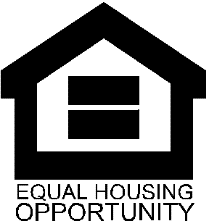 目的：业主应生成并发送此通知作为正式信件。付款通知必须具体说明已申请的租金金额、业主收到的补偿金额以及向租户账户申请付款的月份。

自：租户户主从：信抬头的业主/授权代理人时间（何时发送）：当所有者收到申请批准和付款通知时主题：SHERA付款确认附件：不适用月租赁SHERA欠款金额SHERA授予金额2020 年 4 月2020年5月2020年6月2020 年 7 月2020 年 8 月2020 年 9 月2020 年 10 月2020 年 11 月2020 年 12 月2021 年 1 月2021 年 2 月2021 年 3 月2021 年 4 月2021 年 5 月2021 年 6 月2021 年 7 月2021 年 8 月2021 年 9 月总 计$XXXX$XXXX